Summer Math Bingo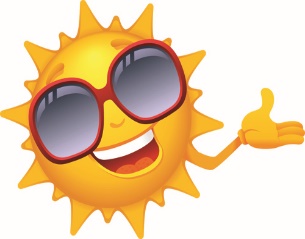 Find 5 things in your house that are longer than 6 inches and shorter than one foot. Draw a square that is 3 inches long on each side. What is the perimeter?Start at 170. Skip count up to 310 by 5’s. Pick a two-digit number and double it. John has $10. He needs to buy 2 pens for $1.29. Estimate how much it will cost. Create a rectangle with blocks or legos. Find the perimeter in centimeters. What time is it now? What time was it 10 minutes ago?Write the multiplication and division fact family for6, 7, and 42. Add:413 + 256What strategy did you use?My garden has a length of 10 feet and a width of 5 feet. What is the area?Estimate how many jumping jacks you can do in one minute. Now try it!How much money do I have:2 quarters, 6 dimes, 3 nickels, and 4 pennies?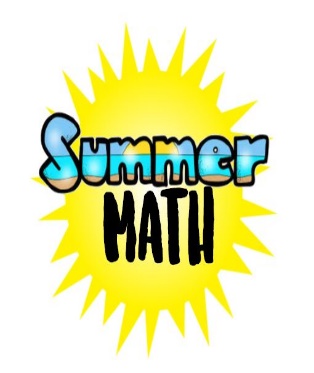 Subtract:987 – 652Use two different strategies.Sam is thinking of a number less than 30 and more than 26. When you count by 3’s you say the number. What number is Jack thinking of?Play “I Spy” with a friend. Find examples of quadrilaterals and name them if you can. Shade three fourths of the model below. Multiply:4 x 56 x 38 x 72 x 9Find the missing numbers:24 ÷ 3 = ?3 x ? = 24Estimate how long it will take you to walk to the end of your driveway. Try it!Add:946 + 685Use two different strategies.Subtract:834 – 217What strategy did you use?Draw an array of stars that shows 3 rows of 8 stars. Can you draw a ring around 3/8 of the stars?Shade the fraction strips below to show a fraction that is equivalent to ½. Divide:12 ÷ 220 ÷ 410 ÷ 518 ÷ 6